             
 				 АДМИНИСТРАЦИЯ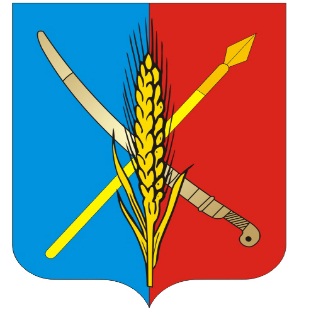 Васильево-Ханжоновского сельского поселенияНеклиновского района Ростовской областиПОСТАНОВЛЕНИЕс. Васильево-Ханжоновка   «03»     06       2019  г.    						                                  № 37    «Об утверждении перечня должностных лиц администрации Васильево-Ханжоновского сельскогопоселения, уполномоченных составлять протоколы об административных  правонарушениях»В соответствии Федеральным законом от 06.10.2003 №131-ФЗ «Об общих принципах организации местного самоуправления в Российской Федерации», Кодексом Российской Федерации об административных правонарушениях, Областным законом Ростовской области от 25.10.2002 № 273-ЗС «Об административных правонарушениях», руководствуясь Уставом муниципального образования «Васильево-Ханжоновского  сельского поселения», Администрация Васильево-Ханжоновского  сельского поселения постановляет:Утвердить  перечень должностных лиц администрации Васильево-Ханжоновского сельского поселения, уполномоченных составлять протоколы об административных  правонарушениях.Считать утратившим силу постановление № 61 от 01.12.2017 г. «О внесении изменения в Постановление №4 от 09.02.2015 года администрации Васильево-Ханжоновского сельского поселения «об утверждении перечня должностных лиц администрации Васильево-Ханжоновского сельского поселения, уполномоченных составлять протоколы об административных  правонарушениях». Постановление вступает в силу со дня его  официального опубликования.     4.    Контроль за выполнением постановления оставляю за собой.Глава АдминистрацииВасильево-Ханжоновского  сельского поселения                                                   С.Н. ЗацарнаяПриложениек постановлениюГлавы Администрации Васильево-Ханжоновского сельского поселенияот     03.06. 2019г.  № 37ПЕРЕЧЕНЬДолжностных лиц администрации Васильево-Ханжоновского  сельского поселения,Уполномоченных составлять протоколы об административных правонарушениях.Статья правового актаНаименование должности12      2.3 - статьями 2.2, 8.8, частью 2 статьи 9.1, статьей 9.3 Областного закона Ростовской области от 25.10.2002 № 273-ЗС «Об административных правонарушениях»        2.4 - статьями 3.2, 4.1, 4.4, 4.5, 5.1, 5.2, 6.3, 6.4 Областного закона Ростовской области от 25.10.2002 № 273-ЗС «Об административных правонарушениях»Специалист 1-й категории Васильево-Ханжоновского сельского поселения2.5  - статьями 2.3, 2.4, 2.5, 2.7, 2.10, 3.2,  4.1, 4.4, 4.5, 5.1, 5.2, 5.3, 5.4, 5.5, 8.1, 8.2, 8.3, 8.9 - Областного закона Ростовской области от 25.10.2002 № 273-ЗС «Об административных правонарушениях»Ведущий специалист  Васильево-Ханжоновского сельского поселения      2.2 - статьей 2.2, частью 2 статьи 9.1, статьей 9.3 Областного закона Ростовской области от 25.10.2002 № 273-ЗС «Об административных правонарушениях»Глава  Администрации Васильево-Ханжоновского  сельского поселения